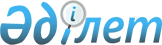 Аршалы ауданының елді мекендерінде салық салу объектісінің орналасқан жерін ескеретін аймаққа бөлу коэффициенттерін бекіту туралыАқмола облысы Аршалы ауданы әкімдігінің 2021 жылғы 24 қарашадағы № А-330 қаулысы. Қазақстан Республикасының Әділет министрлігінде 2021 жылғы 30 қарашада № 25469 болып тіркелді
      Қазақстан Республикасы "Салық және бюджетке төленетін басқа да міндетті төлемдер туралы (Салық Кодексі)" Кодексінің 529-бабының 6-тармағына, Қазақстан Республикасы "Қазақстан Республикасындағы жергілікті мемлекеттік басқару және өзін-өзі басқару туралы" Заңының 33-бабының 2-тармағына сәйкес, Аршалы ауданының әкімдігі ҚАУЛЫ ЕТЕДІ:
      1. Осы қаулының қосымшасына сөйкес Ақмола облысының Аршалы ауданының елді мекендерінде салық салу объектісінің орналасқан жерін ескеретін аймаққа бөлу коэффициенттері бекітілсін.
      2. Осы қаулының орындалуын бақылау Ақмола облысының Аршалы ауданы әкімінің жетекшілік ететін орынбасарына жүктелсін.
      3. Осы қаулы 2022 жылғы 1 қаңтардан бастап қолданысқа енгізіледі. Аршалы ауданының салық салу объектісінің орналасуын ескеретін аймаққа бөлу коэффициенттері
					© 2012. Қазақстан Республикасы Әділет министрлігінің «Қазақстан Республикасының Заңнама және құқықтық ақпарат институты» ШЖҚ РМК
				
      Аршалы ауданының әкімі

А.Байманов
Аршалы ауданы әкімдігінің
2021 жылғы 24 қарашадағы
қаулысына № А-330
Қосымша
№ р/н
Қала аудандары, елді мекен
Аймақтарға бөлу коэффициент
1
Аршалы кенті Т. Бигелдинов, Тналин, Астана, Ново-автобазовская, Абай, Жамбыл, Алейников, Восточная, Сазонов, Заводская, Жамбыл тұйық, Республика (5, 9, 17а, 21, 21а, 21г, 25, 25б, 27, 27в, 29 үйлерді қоспағанда), Добровольский (9 үйді қоспағанда), Жұмабек Тәшенов (9, 17, 21 үйлерді қоспағанда), Жеңіс (2, 2а қоспағанда), Спортивная (2 ,4 ,6 үйлерді қоспағанда), Кәсіптік техникалық лицей 14 (1, 2 үйлерді қоспағанда), Митченко (1, 2, 2в, 2г, 2д, 3, 4, 4д, 5 үйлерді қоспағанда), Северная (9 үйді қоспағанда), Макаренко (10, 11 үйлерді қоспағанда), Дзержинский (18, 25, 27, 29 үйлерді қоспағанда), Родниковская, Труд, Мәншук Мәметова, Писарев, Речная, Сельхозтехника, Тәуелсіздік, Юго-Восточная, Промышленная, Пацаев, Конституция, Мәдениет, Микрорайон, Зеленая, Жолдаспаев, Жастар, Есіл, Бейбітшілік, Достык, Железнодорожная, Озерная, Гранитная, Асфальтная, Щебзаводская, Коммунальная, Луговая, Заречная, Линейная, Целинная, Матросов, Станционная, Вокзальная, Широкий тұйық, 40-лет Целины көшелері
2,0
2
Аршалы кенті Республика 5, 9, 21, 21а, 21г, 25, 25б, 27, 27в, 29, Добровольский 9, Жұмабека Тәшенов 17, 21, Жеңіс 2, 2а, Спортивная 2, 4, 6, Кәсіптік техникалық лицей 14 1, 2 көшелері
2,1
3
Аршалы кенті Макаренко 10,11, Дзержинский 18, 25, 27, 29 көшелері
2,1
4
Аршалы кенті Жұмабек Тәшенов 9, Северная 9, Республика 17а, Митченко 1, 2, 2в, 2г, 2д, 3, 4, 4д, 5 көшелері
2,1
5
Анар станциясы 
2,0
6
Донецк ауылы
1,9
7
Ақбұлақ ауылы
1,9
8
Ақтасты ауылы
1,7
9
Бұлақсай ауылы
1,9
10
Қостомар ауылы
1,8
11
Ақжар ауылы
1,5
12
Михайлов ауылы
2,0
13
Николаев ауылы, Ольгинка ауылы
1,8
14
Константинов ауылы
2,0
15
Белоярка ауылы, Шортанды ауылы
1,8
16
Түрген ауылы
2,0
17
Красное озеро ауылы, Родник ауылы
1,5
18
Ижев ауылы Абай, Сейфуллин, Интернациональная, 30 лет Целины, Степная, Гагарин, Уәлиханов, Зайчуков, Титов, Юбилейнная, Набережная, Школьная, Центральная, Северная, Целинная (2, 3, 8 үйлерді қоспағанда), Мира (13, 15 үйлерді қоспағанда), Садовая (9 үйді қоспағанда), Кооперативная (12, 17, 19 үйлерді қоспағанда) көшелері
2,0
19
Ижев ауылдық округі Целинная 2, 3, 8, Мира 13, 15, Садовая 9, Кооперативная 12, 17, 19 көшелері
2,1
20
Шөптікөл станциясы
1,5
21
Бірсуат ауылы
1,9
22
Байдалы ауылы, 035 Берсуат ауылдық округінің әкімшілік шекараларындағы есептік орамы
1,5
23
Волгодонов ауылы
2,0
24
42 - разъезд станциясы
1,5
25
Қойгелді ауылы
1,8
26
Арнасай ауылы
2,0
27
Бабатай станциясы
1,8
28
Жибек жолы ауылы
1,9
29
Жалтыркол ауылы
1,9
30
Разъезд - 102 станциясы
1,5
31
Разъезд - 41 станциясы
1,5
32
Сараба ауылы
1,9
33
Сары - оба станциясы
1,6